Cotation GPSBTS 2015Le robinet, sujet de cette étude, sert à véhiculer tout type de fluides, comme des carburants, des eaux chaudes ou brûlantes, des fluides corrosifs et/ou agressifs ou contenant des substances solides, des huiles minérales, etc.On s’intéresse ici au corps (voir DT5)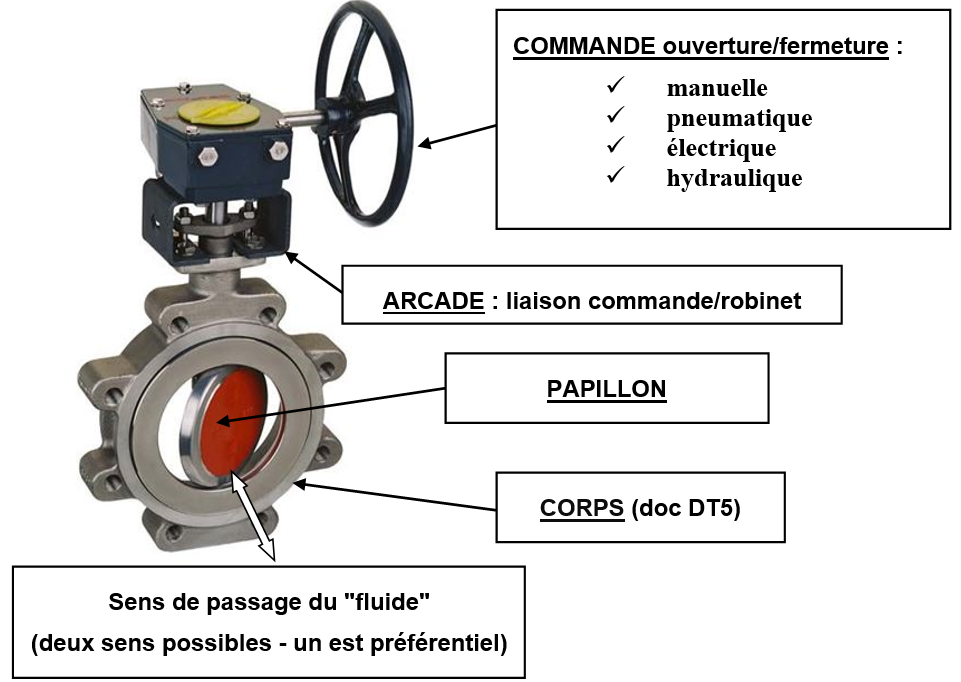 Question 1 : Décoder la spécification suivante :	 sur le document réponse page 2.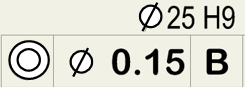 (Voir en bas à gauche sur le dessin de définition DT5)TOLERANCEMENT NORMALISEAnalyse d’une spécification par zone de toléranceAnalyse d’une spécification par zone de toléranceAnalyse d’une spécification par zone de toléranceAnalyse d’une spécification par zone de toléranceAnalyse d’une spécification par zone de toléranceSymbole de la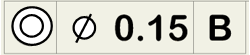 spécification: Eléments non idéauxextraits du « Skin Modèle »Eléments non idéauxextraits du « Skin Modèle »Eléments idéauxEléments idéauxEléments idéauxType de spécification         Forme                           Orientation        Position                          BattementElément(s) tolérancé(s)Elément(s)de référenceRéférence(s) spécifiée(s)Zone de toléranceZone de toléranceType de spécification         Forme                           Orientation        Position                          BattementUniqueGroupeUniqueMultipleSimpleCommuneSystèmeSimpleComposéeContraintes orientation et position par rapport à la référence spécifiéeExtrait du dessin de définition: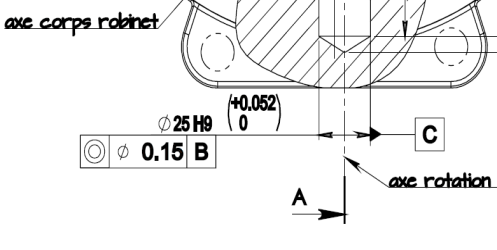 Extrait du dessin de définition:Condition de conformité:L’élément tolérancé doit se situer tout entier dans la zone de toléranceCondition de conformité:L’élément tolérancé doit se situer tout entier dans la zone de tolérance